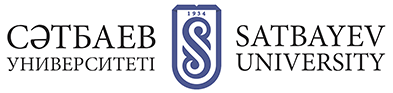 МагистратураДокументы для поступления1. Заявление претендента по образцу;2. Копии документов об образовании с приложениями (бакалавриат) оригинал;3. Cертификат о сдаче теста по иностранному языку (при их наличии);4. Список научных и научно-методических работ, копии сертификатов, грамот и дипломов (в случае их наличия);5. Шесть фотографий размером 3x4 см;6. Медицинская справка формы 075-У, снимок флюрографии  (оригинал + копия 2шт.);7. Личный листок по учету кадров и копия документа, подтверждающего трудовую деятельность, заверенная нотариально или отделом кадров (для лиц, имеющих трудовой стаж);8. Копия удостоверения личностии  (3 шт.);9.Копия приписного свидетельство или военного билета.